Robert Nemeth roby.slim12@gmail.com+361 20 962 36 45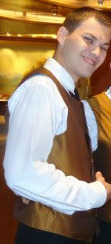 Contact information	2038 Tulipan street 11, Sóskút, HungaryEducation		Physical Education University, Budapest HungaryWork experience	09/18-11/18		Bay Colony Beach Club			Head serverSetup the field and the stations, keep the servers togeather as a team, manage the evening services, checking the guests, take orders and controll.06/16-05/18		Prime Steak and wine			Floor manager			Manage the people at the field, setuping the backups and control the orders, do the paymentControll the field, handling the situations, communication with the guests, make sure everything always fine and comfortable for them.06/12-04/16		Princess Cruises			SupervisorMaking and checking the scheoulde, take care of the crew and the guests. Handling problems and fix them. Made trainings, working under the rules, keep over the cleaning system.Jr. Waiter / Waiter			Serving the food and beverages, order drink by the meal, set up the area every day before the 			shift,  working at the room service as well.04/09-03/11		Marriott Hotel Budapest			Working at the restaurant and the banquett area as well. Working a high number events and 			working at the high level restaurant as a waiter.09/07-02/09		King Restaurant			Working as a waiter in a small but high level restaurant with a small team.09/06-08/07		Gundel Restaurant			Working as a  assistant waiter then as a waiter.08/05-08/06		Sofitel Hotel Budapest			Working as a waiterObjective	I’m looking for a good company, where I can work for a long terms. The enviroment is more important for me than the money. I like to go to work without any bad feeling sor any bad douts. If the team and the crew can work together with fun, that’s is better  for everybody. Professional Experience	I’ve been working in the hospitality area by more than 10 years. I started next by the high			school 10 years ago. During at this 10 years I’ve learned how I have to serving for theguests at the highest service level both food and beverages. I’m not so stresful guy, I can handle the hard situations with a big smile cause we have to very friendly all the time when we on the stage. I know what is the difference between the american and the english people for example. I’m a good team player no matter if that is a big or small group, I can work with almost every type of people.I’ve been work with a high quality company as a jr.waiter then as a waiter. I love that kind of job, cause we can travel all over the world, the job is very exciting and very fast. I have also some experience about the manager position. I can manage the crew with balance between work and fun.Language skills		I speak and write in english very well. I was start o learn when I was at the elementary school.I got my experiences when I was in the US. Above else I can speak a little bit in german, but I need more practice.Other Experiences		During at that time, I also learn some experiences about sales, reception desk, and computer 			skills as well.  I have a little cabin crew skills, because I’ve been a fly attendant training a couple			years ago.Date of birth		02.10.1988.		Language skills		English	Nationality		Hungarian		Weight			73kg / 196poundsLiving place		Budapest, Hungary		Height			183cm / 6feet